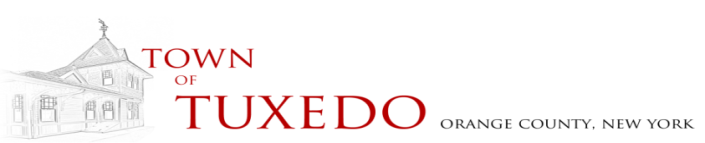                    AGENDAMONDAY SEPTEMBER 23, 2019TUXEDO TOWN HALL – COMMUNITY ROOMREGULAR BI-MONTHLY TOWN BOARD MEETING- 7:00 p.m.Councilmember Reardon to Attend vis SkypeCall to OrderPledge of AllegianceMinutesDeputy Town Supervisor UpdatePublic Comments on Agenda ItemsAGENDA ITEMS:1. Consideration of  Establishing an Economic Development Council2. Regional Transportation Council survey response from the Town BoardAny other Business that may come before the Board after this agenda is postedTown Board UpdateDepartment Head Update Public CommentsVouchersAdjournment	